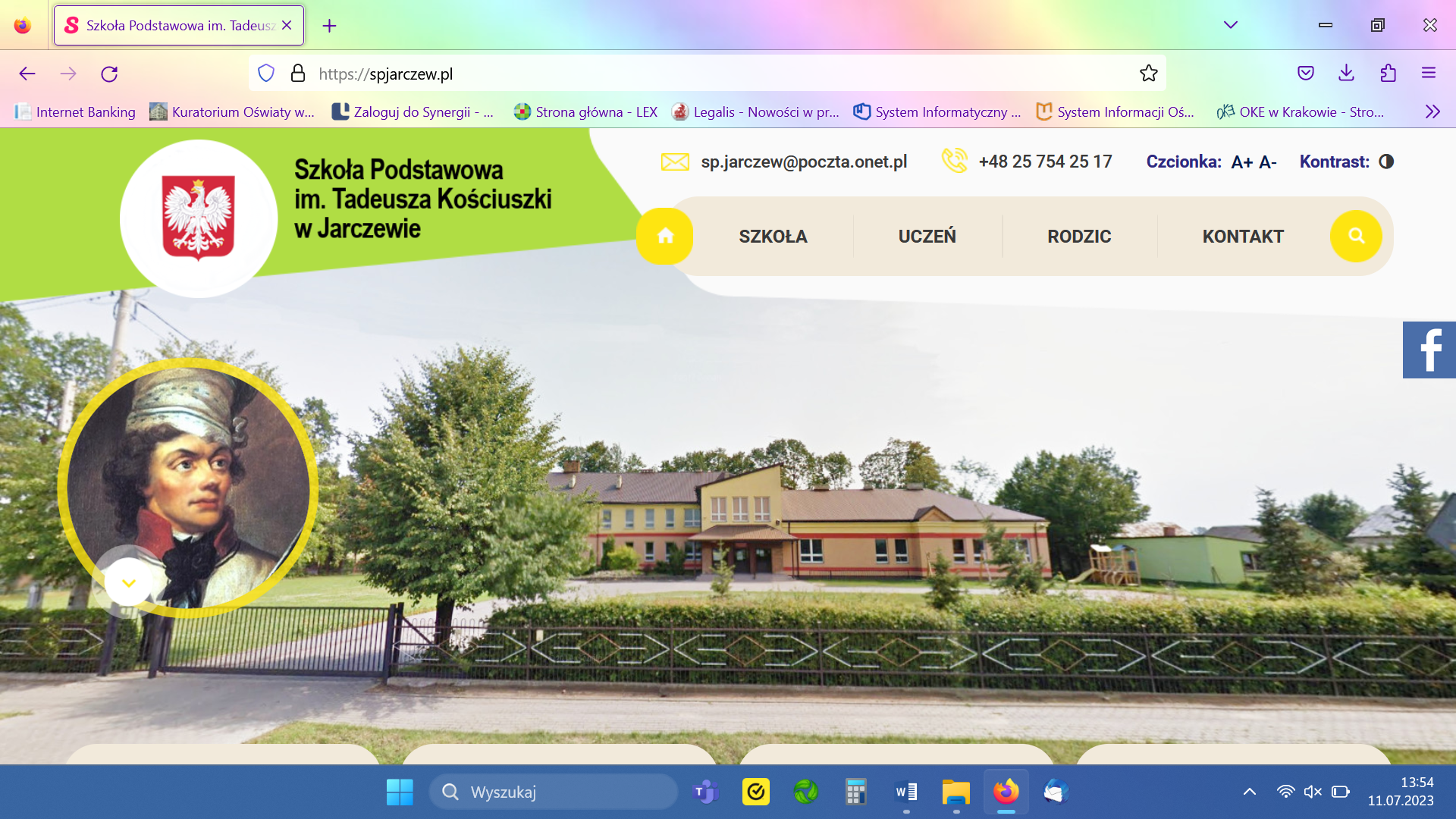 UZASADNIENIE  PRZYSTĄPIENIA  DO  KONKURSUORAZ   KONCEPCJA  FUNKCJONOWANIA  I  ROZWOJUSZKOŁY  PODSTAWOWEJ  IM.  TADEUSZA  KOŚCIUSZKIW  JARCZEWIEmgr Barbara Szyszkiewicz Jarczew, 20.07.2023r.UZASADNIENIE  PRZYSTĄPIENIA  DO  KONKURSUW związku z ogłoszeniem konkursu na stanowisko dyrektora Szkoły Podstawowej 
im. Tadeusza Kościuszki w Jarczewie przedstawiam moje uzasadnienie przystąpienia 
do konkursu na drugą kadencję.Dotychczasowy, 20-letni staż pracy pedagogicznej, w tym 15-letni staż pracy w tej placówce i 5-letnie doświadczenie w kierowaniu tą szkołą, pozwala mi na bardzo dobrą znajomość środowiska wychowanków, rodziców, nauczycieli oraz pracowników obsługi. Widzę, jak bardzo zmieniała się szkoła w ostatnim czasie. Z perspektywy tych lat dostrzegam, że współtworzyłam, wraz z wieloma wspaniałymi ludźmi, miejsce w którym ważna jest nauka, praca, efekty działań, ale ponad wszystko ważny jest CZŁOWIEK. Każdą sytuację w pracy dyrektora, sukces, ale i momenty kryzysowe, trudne, traktuję jako moment wyciągnięcia wniosków do poprawienia, ulepszenia pracy szkoły. W mojej pierwszej kadencji musiałam się zmierzyć z dwuletnim trudnym funkcjonowaniem placówki w warunkach pandemii, a następnie z wyzwaniami jakie postawiła przede mną wojna i kształcenie dzieci uchodźców z Ukrainy, chciałabym te doświadczenia wykorzystać podczas następnej kadencji pełniąc funkcję dyrektora. Posiadam stosowne kwalifikacje wynikające z Rozporządzenia Ministra Edukacji Narodowej z dnia 11 sierpnia 2017r. w sprawie wymagań, jakim powinna odpowiadać osoba zajmująca stanowisko dyrektora oraz inne stanowisko kierownicze w publicznym przedszkolu, publicznej szkole podstawowej, publicznej szkole ponadpodstawowej oraz publicznej placówce (tekst jedn.: Dz.U. z 2021 r., poz. 1449). Ukończyłam filologię polską z przygotowaniem pedagogicznym oraz studia podyplomowe w zakresie nauczania blokowego przyrody, zarządzania oświatą i terapię pedagogiczną z integracją sensoryczną.W dniu 11 lipca 2016r. otrzymałam stopień awansu zawodowego nauczyciela dyplomowanego nadanego przez Lubelskiego Kuratora Oświaty, a 24 czerwca 2022 roku organ nadzorujący ocenił moją pracę na ocenę bardzo dobrą. Cechuje mnie: pracowitość, obowiązkowość, odpowiedzialność, rzetelność, sprawiedliwość, profesjonalizm, refleksyjność i twórczy krytycyzm. Jestem przekonana, że jako dyrektor szkoły umiem stworzyć warunki do rozwoju i kreatywności w placówce, będąc zarówno inicjatorem zmian, jak i współpracując przy inicjatywach innych osób. Uważam, że dzięki posiadanym kwalifikacjom, doświadczeniu zawodowemu oraz cechom osobowości będę mogła dobrze realizować zadania, które stoją przed dyrektorem szkoły. Wiem, że wraz z moim Gronem Pedagogicznym potrafimy bardzo dobrze pracować nawet wtedy, gdy dotyka nas kryzys. Mam nadzieję, że będzie mi dane, by nadal być liderem społeczności Szkoły Podstawowej im. Tadeusza Kościuszki w Jarczewie.2. WSTĘP DO KONCEPCJI FUNKCJONOWANIA I ROZWOJU SZKOŁY 	W przedstawionej koncepcji funkcjonowania i rozwoju szkoły na lata 
2023-2028 wykorzystałam swoje doświadczenie w pracy jako dyrektor i nauczyciel oraz najnowsze uregulowania prawne w oświacie i następujące dokumenty:- sprawozdanie z pracy i nadzoru pedagogicznego dyrektora w roku szkolnym 2022/2023;- analizę mocnych i słabych stron szkoły;- dokumenty wewnątrzszkolne: Statut, Program wychowawczo – profilaktyczny szkoły.Koncepcję tę oparłam na realiach szkoły, na dotychczasowym dorobku, możliwościach bazowych i kadrowych placówki.Szkoła Podstawowa im. Tadeusza Kościuszki w Jarczewie to szkoła wiejska położona w gminie Wola Mysłowska. Postrzegana jest jako placówka przyjazna dziecku, z rodzinną atmosferą oraz  rzetelnym i solidnym nauczaniem.	Atutem naszej szkoły jest znajomość środowiska lokalnego, kompetentna i szanowana w środowisku kadra pedagogiczna. Tworząc koncepcję pracy i rozwoju szkoły nie mogę oddzielić tego, co już zostałoosiągnięte od tego, co zamierzam dalej zrobić. Pragnę kontynuować dotychczasowe działania 
i uzupełnić je o te, które czynią szkołę miejscem stawiającym na jakość, miejscem opieki, wychowania i kształcenia. Jako wieloletni pracownik i dyrektor szkoły znam słabe i mocne strony placówki, rozpoznaję też nowe szanse i zagrożenia. Ważne jest rozwijanie umiejętności porozumiewania się i współpracy. Współczesna szkoła musi być oparta na partnerstwie 
i dialogu, musimy czuć się odpowiedzialni za to, co się w niej dzieje. Wizerunek szkoły muszą wspólnie wypracować nauczyciele, rodzice i uczniowie.	W mojej pracy na stanowisku dyrektora będę starała się inspirować zespół nauczycielski, motywować do zmian i do ustawicznego doskonalenia szkoły we wszystkich jej obszarach, bowiem dobro młodych ludzi jest dla mnie priorytetem.        3. CHARAKTERYSTYKA SZKOŁYSzkoła Podstawowa im. Tadeusza Kościuszki w Jarczewie powstała w 1914 roku. 
W chwili obecnej w szkole funkcjonuje 8 oddziałów, oddział przedszkolny i punkt przedszkolny. Łącznie uczęszcza do szkoły 137 dzieci: 47 wychowanków przedszkola i 90 uczniów szkoły, wywodzących się głównie ze środowiska wiejskiego. Obwód szkoły obejmuje 4 sąsiednie miejscowości. W ostatnim czasie nastąpił wzrost liczby uczniów, bowiem zaczęły uczęszczać do naszej placówki dzieci spoza obwodu naszej szkoły. W roku szkolnym 2021/22 przyjęłam też 9 dzieci z Ukrainy.W budynku szkolnym urządzonych jest 10 pomieszczeń dydaktycznych, sala gimnastyczna, biblioteka, świetlica, gabinet higienistki i gabinet psychologa i pedagoga. Szkoła posiada pracownię komputerową z 10 stanowiskami i dostępem do Internetu oraz salę 
z mobilną szafą komputerową dla dziecka niepełnosprawnego ruchowo. Dysponujemy 10 salami wyposażonymi w tablicę interaktywną z urządzeniami towarzyszącymi oraz 3 salami 
z monitorami interaktywnymi, pokojem nauczycielskim, gabinetem dyrektora. W kompleksie funkcjonuje kuchnia, stołówka i świetlica szkolna.Budynek szkolny jest ocieplony i z wymalowaną elewacją zewnętrzną, zmienionym pokryciem dachowym.Działka jest ogrodzona, wyłożona kostką i zagospodarowana zielenią, z wydzielonym miejscem zabaw dla najmłodszych i siłownią zewnętrzną.W placówce zatrudnionych jest obecnie 29 nauczycieli oraz 4 osoby obsługi. Wszyscy nauczyciele posiadają odpowiednie do prowadzonych zajęć kwalifikacje. 15 nauczycieli uzyskało awans na stopień nauczyciela dyplomowanego. Wśród pozostałych jest 5 pedagogów mianowanych, 6 kontraktowych oraz 3 początkujących.Większość nauczycieli posiada kwalifikacje do nauczania co najmniej dwóch 
lub więcej przedmiotów. W okresie mojej kadencji pedagodzy ukończyli 10 różnych kierunków studiów podyplomowych, odpowiadając na potrzeby szkoły, WDN-u. Wszyscy nauczyciele chętnie też uczestniczą w różnych formach doskonalenia. Od 2018 roku uczestniczyli łącznie w 505 szkoleniach. Tendencje te należy kontynuować, a kwalifikacje nauczycieli przekładać 
na coraz lepsze funkcjonowanie placówki. Nauczycieli należy przyjaźnie zachęcać, inspirować do podejmowania trudów kształcenia i do nowatorstwa pedagogicznego. W naszej szkole szczególnie ważne i przydatne są kwalifikacje w zakresie pedagogiki specjalnej, ponieważ  obecnie mamy w placówce 11 uczniów z orzeczeniem. Sama ukończyłam w poprzednim roku  studia podyplomowe z SI. W szkole borykamy się z zachowaniem agresywnym ze strony jednego dziecka, które posiada orzeczenie o potrzebie kształcenia specjalnego. Pozostali uczniowie są z reguły koleżeńscy, wszyscy się znają, więc stanowią zgrany zespół. Wszystkie dzieci uprawnione do korzystania z dowozu do szkoły są dowożone i mają zapewnioną opiekę  nauczycieli.Wyniki z egzaminu ósmoklasisty kształtują się na dość wysokim poziomie z języka polskiego i matematyki, zaś z języka angielskiego wymagały do tego roku szkolnego realizowania programu naprawczego. Dał on jednak pozytywne efekty. Uczniowie są inspirowani i motywowani do udziału w konkursach, turniejach, zawodach, uroczystościach, akcjach lub innych przedsięwzięciach. Chętnie reprezentują klasę, szkołę na wszystkich szczeblach. Od 2018 roku zdobyli w konkursach literackich, artystycznych, ekologicznych i matematycznych 64 miejsca od I do III  na szczeblach: powiatowym, wojewódzkim, ogólnopolskim i międzynarodowym , w zawodach sportowych zaś 31 miejsc. Łącznie 95 miejsc, a w tym: 13 nagród międzynarodowych i 42 ogólnopolskie. Nie można nie wspomnieć o jednej z innowacji, którą prowadzimy już drugi rok- Arytmetyka mentalna. Liczę na Sorobanie, gdzie odnosimy już pierwsze sukcesy, bo w Mistrzostwach Polski zajęliśmy I miejsce w kategorii Maluch i III miejsce w kategorii klas starszych.Od września 2018 do końca roku szkolnego 2022/23 sprawowałam ogólny nadzór nad przebiegiem 25 praktyk studenckich.  Praktykanci pod czujnym okiem moich pedagogów zdobywali nowe wiadomości, umiejętności i doświadczenie w pracy w szkole. Korzystali 
z cennych rad i wskazówek swoich opiekunów. Taka ilość zgłaszających się młodych ludzi, ich zaufanie i chęć uczenia się od nas świadczy o dobrej opinii panującej o naszej szkole. 4. ROZWÓJ SZKOŁY	Planując pracę na kolejne pięć lat wzięłam pod uwagę „mocne” i „słabe” strony placówki oraz poszukując odpowiedzi na poniższe pytania kluczowe.
Czego więcej?   Co planujemy robić?   Co będziemy kontynuować?   
Czego więcej?Innowacyjnych rozwiązań i metod pracy z uczniem. Wspierania uczniów zdolnych i utalentowanych oraz promocji ich osiągnięć. Motywowania uczniów do pracy poprzez zwracanie uwagi na ich mocne strony. Promowania zdrowego stylu życia –  aktywności fizycznej i zdrowego odżywiania. Poprawy stanu bezpieczeństwa w szkole. Wychowawczo-profilaktycznej pracy z dziećmi służącej kształtowaniu i rozwijaniu takich postaw i umiejętności, które pomagałyby im w podejmowaniu właściwych decyzji w konfrontacji z zagrożeniem.Przedsięwzięć organizowanych wspólnie z Rodzicami.Co zaczniemy robić?WSTRZYMAĆ NAUCZYCIELI, RUSZYĆ UCZNIÓW.Modyfikowanie sposobów kształcenia i poszukiwanie nowych – łączenie potencjału intelektualnego ucznia, jego motywacji i zdolności z nowoczesnymi technologiami. Kształtowanie kompetencji miękkich dotyczących cech psychofizycznych
i umiejętności społecznych uczniów (kreatywność, motywacja, umiejętność prowadzenia dialogu).Prowadzenie zajęć metodą projektu.Aktywne przerwy.Co będziemy kontynuować?Dbałość o cyfryzację i informatyzację szkoły oraz wyposażenie szkolnych pracowni
w nowoczesne pomoce naukowe.Troskę o uczniów ze specjalnymi potrzebami edukacyjnymi.Organizowanie różnych form zajęć edukacyjnych i profilaktycznych dla rodziców.Motywowanie rodziców do uczestnictwa w w/w zajęciach oraz w comiesięcznych konsultacjach z nauczycielami. Współpracę i współdziałanie z rodzicami.Utrzymywanie  wysokich wyników nauczania. Udział w konkursach i zawodach. Pielęgnowanie dobrego wizerunku szkoły we wszystkich obszarach jej działalności. Troskę o rozwój bazy materialnej szkoły oraz wzbogacanie wyposażenia szkoły, szczególnie wyposażenie dydaktyczne.Przerwy na świeżym powietrzu.Aktywną współpracę nauczycieli w grupie na rzecz osiągania wspólnych celów 
i rozwiązywania problemów.Prowadzenie dziennika elektronicznego w celu lepszego przepływu informacji na wszystkich płaszczyznach nauczyciel - rodzic, nauczyciel - dyrektor, rodzic – dyrektor. Aktywizowanie uczniów do udziału w konkursach przedmiotowych.Udział w różnorodnych projektach, akcjach, kampaniach, zawodach, programach, innowacjach.Nawiązanie współpracy z liceami, szkołami zawodowymi – branżowymi, technikami, w celu lepszej preorientacji zawodowej uczniów.Podniesienie efektów i jakości kształcenia.4.2. Wzbogacenie oferty szkoły w zakresie kształcenia, wychowania i opieki.4.3. Wzmacnianie pozycji szkoły w środowisku lokalnym.

4.4. Systematyczna poprawa bazy szkoły.
4.5. Poprawa stanu bezpieczeństwa uczniów w szkole i środowisku lokalnym.


4.6. Działalność menedżerska – pozyskiwanie dodatkowych środków finansowych 
       na bieżące potrzeby szkoły.MISJA  I  WIZJA  SZKOŁYMisja szkołySzkoła zapewnia warunki kształcenia i wychowania uczniów oparte na odpowiedzialności za siebie i innych członków społeczności. Wspiera ich we wszechstronnym i harmonijnym rozwoju, tak aby stali się odpowiedzialnymi, kreatywnymi i wrażliwymi członkami społeczeństwa, aby potrafili wykorzystać własny potencjał i dostosować się do szybko zmieniającej się rzeczywistości, ucząc się przez całe życie. W szkole panuje klimat zaufania, pełnej współpracy, współodpowiedzialności 
i życzliwości. Dialog i negocjacje są metodami na rozwiązywanie spraw trudnych 
i konfliktowych. Wszyscy pracownicy pedagogiczni i niepedagogiczni, rodzice oraz uczniowie przyczyniają się do realizacji celów oraz zadań szkoły. Szkoła ma dokładać wszelkich starań, aby uczeń czuł się pewnie i bezpiecznie.Wizja szkołyNajwiększym sukcesem szkoły jest wychowanie i wysłanie w świat absolwentów twórczych, dbających o siebie i innych ludzi, którzy poprzez własny rozwój będą tworzyć społeczeństwo przyszłości. Szkoła musi być otwarta, dynamicznie rozwijająca się 
i ukierunkowana na oczekiwania uczniów, rodziców, jak i nauczycieli. Wszechstronny, harmonijny rozwój intelektualny, emocjonalny i fizyczny ucznia jest głównym celem pracy Szkoły i wszystkie działania podejmowane w tej placówce muszą służyć jego realizacji. Aby cel ten osiągnąć, konieczna jest zgodna i efektywna współpraca wszystkich nauczycieli, wychowawców oraz ludzi i instytucji wspomagających szkołę. Będziemy dążyć do stworzenia szkoły, która wspierając rodziców w wychowaniu, przygotuje uczniów w atmosferze wzajemnego zaufania do dalszej nauki i życia. Pomoże im rozpoznawać swoje potrzeby, dokonywać wyborów oraz nauczy szacunku do historii, tradycji i kultury. Chcemy, aby szkoła także przygotowała uczniów do życia w społeczeństwie obywatelskim, w którym będą potrafili odpowiednio wartościować zjawiska społeczne, wyrażać własne poglądy i opinie, szukać rozwiązań oraz być aktywni.Szkoła to organizacja rodziców, nauczycieli, pracowników administracji i obsługi, którzy współpracują ze sobą w sposób uporządkowany oraz skoordynowany, aby osiągnąć pewien zestaw celów.Do funkcjonowania placówki niezbędne jest:ukierunkowanie sprawy na wspólny cel,jasne, precyzyjne określenie celów do osiągnięcia,pozytywne motywowanie do realizacji podstawowych celów,umożliwianie, zachęcanie oraz mobilizowanie do wszechstronnego działania,preferowanie przez środowisko szkolne takich wartości jak:- szacunek;- godność;- patriotyzm;- prawdomówność;- tolerancja i akceptacja;inspirowanie nauczycieli i uczniów do twórczego działania, samodzielnego konstruowania indywidualnych planów rozwoju,kształcenie u uczniów umiejętności podejmowania decyzji, rozwiązywania problemów społecznych oraz osobistych,integrowanie szeroko rozumianego środowiska szkoły i mobilizowanie go do wspólnej pracy.6. MODEL UCZNIA I ABSOLWENTACelem szkoły jest przygotowanie ucznia do kolejnego etapu kształcenia- nauki w szkoleponadpodstawowej, poprzez stworzenie takich warunków wszechstronnego rozwoju, abyopuszczając szkołę: posiadał wiedzę i umiejętności niezbędne do dalszego kształcenia, potrafił samodzielnie uczyć się i korzystać z dostępnych źródeł informacji, posługiwał się i komunikował w języku ojczystym i w językach obcych, potrafił planować, organizować i oceniać własną naukę, potrafił pracować indywidualnie i współpracować w zespole zgodnie 
z obowiązującymi zasadami i poczuciem odpowiedzialności, cechował się wysoką kulturą osobistą i był życzliwie nastawiony do świata i ludzi, potrafił dobrze funkcjonować w otaczającym świecie, stosował i promował zdrowy styl życia, dbał o środowisko naturalne oraz bezpieczeństwo własne i innych, znał historię, kulturę oraz tradycje swojej miejscowości, regionu i kraju, był otwarty na europejskie i światowe wartości kultury, potrafił korzystać z dóbr kultury, uczestniczyć życiu kulturalnym.7.  ZAKOŃCZENIEPrzedstawiona przeze mnie koncepcja pracy to tylko główne kierunki moich zamierzeń i propozycji. Mam świadomość, że nawet najlepsza koncepcja pracy nie ma szans powodzenia, 
a przede wszystkim możliwości realizacji, jeżeli nie jest akceptowana i przyjęta przez współpracowników. Patrząc z perspektywy mojej pierwszej kadencji uważam, że potrafię swoimi działaniami i pomysłami zmobilizować grono pedagogiczne oraz pracowników obsługi i administracji do twórczej, zespołowej, odpowiedzialnej pracy na rzecz rozwoju uczniów. Zamierzam konsekwentnie dążyć do rozwoju tej placówki oraz kontynuować wszystkie dotychczasowe pozytywne i sprzyjające rozwojowi działania. Jako dyrektor szkoły będę postępowała zgodnie z obowiązującymi przepisami prawa oświatowego. Wszystkie sprawy pracownicze, szkolne, będę prowadziła na zasadzie dialogu 
i wzajemnej akceptacji i zawsze będzie przyświecał mi jeden cel: „TYLKO TO WSZYSTKO, CO ROBIMY DLA INNYCH,                                                               JEST TYM, CO NAPRAWDĘ WARTO ROBIĆ”.                                                                                                                              (Lewis Carroll)   ZESTAWIENIE  NIEKTÓRYCH  ZMIAN  I  DZIAŁAŃ  W  OKRESIE  PIĘCIOLETNIM ZESTAWIENIE  NIEKTÓRYCH  ZMIAN  I  DZIAŁAŃ  W  OKRESIE  PIĘCIOLETNIM PRZED  ROKIEM  2018LATA 2018-2023--------------gabinet higienistki---------------gabinet psychologa i pedagoga8 stanowisk z komputerami stacjonarnymi10 stanowisk z nowymi komputerami stacjonarnymi----------------pracownia mobilna z 10 laptopami4 laptopy22 laptopy4 tablice interaktywne10 tablic interaktywnych----------------3 monitory interaktywnejeden Internet od lokalnego dostawcyInternet od lokalnego dostawcy i z OSEbudynek szkolny z ocieploną i umalowaną elewacją zewnętrznąbudynek szkolny z odnowioną elewacją zewnętrznąstare, 20-letnie meblenowe biurka i meble we wszystkich salach lekcyjnychsale wymagające odnawiania i remontówodmalowane i wyremontowane wszystkie saledrzwi do klas, łazienek wymagające wymianynowe drzwi w 5 klasach
 i wszystkich łazienkachstary, nieaktualny 
i nieatrakcyjny księgozbiórkasacja i uzupełnienie księgozbioru 
(zakupiłam 800 nowych woluminów)2 elementy na placu zabaw dla dzieciplac zabaw z 5 elementami-----------------siłownia zewnętrznadawne oświetlenie jarzeniowe80% oświetlenia wymienione na energooszczędnebraki w pomocach dydaktycznychwyposażenie pracowni fizycznej, biologicznej, przyrodniczej, geograficznejdoposażenie pracowni językowej, matematycznej i do pracy z dziećmi potrzebującymi pomocy psychologiczno-pedagogicznej- rewalidacja, SI----------------- nauczanie zdalne w okresie COVID-19 
na platformie Teams ------------------organizacja nauczania dla dzieci uchodźców 
z Ukrainydzienniki papierowedzienniki elektroniczne- Librus20 nauczycieli i 3 pracowników obsługi29 nauczycieli i 4 pracowników obsługi9 nauczycieli dyplomowanych7 pedagogów mianowanych4 kontraktowych.15 nauczycieli dyplomowanych5 pedagogów mianowanych6 kontraktowych3 początkującychegzamin ósmoklasisty 2017/2018:j. polski- 6 Staninmatematyka- 6 Staninj. angielski- 2 Staninegzamin ósmoklasisty 2022/2023:j. polski- 6 Stanin (69%)matematyka- 7 Stanin (63%)j. angielski- 6 Stanin (67%)------------------13 nagród 
w konkursach międzynarodowych------------------42 nagrody 
w konkursach ogólnopolskich1 lub 2 praktykantów rocznie5 praktykantów rocznie-25 w czasie mojej kadencji------------------wprowadzenie 9 innowacjiMOCNE STRONYSŁABE STRONY1. kadra pedagogiczna podnosząca swoje
      kwalifikacje, aktywna, chętna do pracy,
      realizująca ścieżkę awansu zawodowego,2. nauczyciele otwarci na nowe metody
      i formy pracy,3.  nadzór pedagogiczny  planowany i jawny
      dla wszystkich nauczycieli,4.   wnioski z nadzoru wdrażane w życie,5.   programy nauczania dostosowane 
      do możliwości i potrzeb indywidualnych
      każdego ucznia,6.   opieka i bezpieczeństwo,7.   wysokie efekty nauczania,8.   klimat szkoły,9.   promocja szkoły i współpraca 
      ze środowiskiem.1. niewystarczająca ilość środków 
    na rozbudowę szkoły,2. boisko szkolne nie spełniające 
    standardów, a właściwie jego brak,3. większość uczniów dojeżdżających 
    do szkoły (ograniczone możliwości 
    korzystania z zajęć pozalekcyjnych),4. krótkie godziny pracy przedszkola.LP.ZADANIAZADANIAZADANIA       SPOSÓB REALIZACJI       SPOSÓB REALIZACJI       SPOSÓB REALIZACJIEFEKTY1.Doskonalenie form
i metod pracy
z uczniami w celu umożliwienia
osiągnięcia
sukcesu każdemu dziecku.Doskonalenie form
i metod pracy
z uczniami w celu umożliwienia
osiągnięcia
sukcesu każdemu dziecku.Doskonalenie form
i metod pracy
z uczniami w celu umożliwienia
osiągnięcia
sukcesu każdemu dziecku.Stosowanie urozmaiconych, aktywizujących i atrakcyjnych form 
i metod pracy z elementami pedagogiki zabawy.Wykorzystanie komputera na lekcjach 
z różnych przedmiotów.Upowszechnienie metody projektu.Współpraca przy wyborze programów nauczania i podręczników szkolnych.Planowanie wyjść i wycieczek wspierających realizację treści programowych zwłaszcza w ramach preorientacji zawodowej.Stosowanie w szkole oceniania kształtującego, przygotowującego uczniów do uczenia się przez całe życie.Stosowanie urozmaiconych, aktywizujących i atrakcyjnych form 
i metod pracy z elementami pedagogiki zabawy.Wykorzystanie komputera na lekcjach 
z różnych przedmiotów.Upowszechnienie metody projektu.Współpraca przy wyborze programów nauczania i podręczników szkolnych.Planowanie wyjść i wycieczek wspierających realizację treści programowych zwłaszcza w ramach preorientacji zawodowej.Stosowanie w szkole oceniania kształtującego, przygotowującego uczniów do uczenia się przez całe życie.Stosowanie urozmaiconych, aktywizujących i atrakcyjnych form 
i metod pracy z elementami pedagogiki zabawy.Wykorzystanie komputera na lekcjach 
z różnych przedmiotów.Upowszechnienie metody projektu.Współpraca przy wyborze programów nauczania i podręczników szkolnych.Planowanie wyjść i wycieczek wspierających realizację treści programowych zwłaszcza w ramach preorientacji zawodowej.Stosowanie w szkole oceniania kształtującego, przygotowującego uczniów do uczenia się przez całe życie.Wysokie wyniki sprawdzianów diagnozujących wiedzę i umiejętności uczniów.2.2.Wyrównywanie szans edukacyjnych dla uczniów.Wyrównywanie szans edukacyjnych dla uczniów.Wyrównywanie szans edukacyjnych dla uczniów.Organizacja zajęć o charakterze wyrównawczym, rewalidacyjnym, logopedycznym.Doposażanie szkoły w specjalistyczny sprzęt do terapii specjalistycznych.Ukierunkowanie doskonalenia zawodowego nauczycieli na podniesienie kompetencji w zakresie edukacji
i rewalidacji dzieci z zespołem Aspergera, autyzmem, niedosłuchem 
i innymi zaburzeniami rozwoju.Opracowywanie materiałów informacyjnych dla rodziców na temat symptomów dysfunkcji rozwojowych dziecka oraz możliwych form pomocy.Organizacja zajęć o charakterze wyrównawczym, rewalidacyjnym, logopedycznym.Doposażanie szkoły w specjalistyczny sprzęt do terapii specjalistycznych.Ukierunkowanie doskonalenia zawodowego nauczycieli na podniesienie kompetencji w zakresie edukacji
i rewalidacji dzieci z zespołem Aspergera, autyzmem, niedosłuchem 
i innymi zaburzeniami rozwoju.Opracowywanie materiałów informacyjnych dla rodziców na temat symptomów dysfunkcji rozwojowych dziecka oraz możliwych form pomocy.Wyrównywanie zdiagnozowanych 
dysfunkcji rozwojowych. 3.3.3.Wykorzystywanie wyników sprawdzianów
i egzaminów
w celu podnoszenia jakości pracy szkoły.Wykorzystywanie wyników sprawdzianów
i egzaminów
w celu podnoszenia jakości pracy szkoły.Wykorzystywanie wyników sprawdzianów
i egzaminów
w celu podnoszenia jakości pracy szkoły.Wnikliwa analiza osiągnięć uczniów podczas egzaminu kl. VIII.Formułowanie wniosków do dalszej pracy, opracowanie programów naprawczych w obszarach, w których uczniowie odnieśli najsłabsze wyniki.Stosowanie urozmaiconych, aktywizujących i atrakcyjnych form
i metod pracy.Kształcenie od klasy I umiejętności kluczowych badanych w czasie egzaminu.Poprawa efektów kształcenia.4.4.4.Wspieranie zainteresowań
i uzdolnień uczniów.Wspieranie zainteresowań
i uzdolnień uczniów.Wspieranie zainteresowań
i uzdolnień uczniów.Realizacja oferty zajęć pozalekcyjnych zgodnie z oczekiwaniami rodziców
i uczniów.Zapewnienie uczniom możliwości udziału w różnorodnych konkursach.Udział nauczycieli w formach doskonalenia zawodowego zgodnie
z perspektywicznym planem rozwoju szkoły – wspieranie uzdolnień i  zainteresowań, płynna komunikacja – uczeń -  nauczyciel -  rodzic.Wzmocnienie atrakcyjności i podniesienie jakości ofertyedukacyjnej szkoły.5.5.5.Podniesienie jakości pracy szkoły w zakresie informatyzacji procesu edukacyjnego – zastosowanie technologii Podniesienie jakości pracy szkoły w zakresie informatyzacji procesu edukacyjnego – zastosowanie technologii Podniesienie jakości pracy szkoły w zakresie informatyzacji procesu edukacyjnego – zastosowanie technologii Wykorzystanie pracowni komputerowej do organizacji różnorodnych zajęć dla społeczności szkolnej: zajęcia dla uczniów- rozwijające umiejętności i zainteresowania uczniów; warsztaty dla nauczycieli, doskonalące umiejętności wykorzystania komputera
i Internetu w pracy pedagogicznej informacyjnej i komunikacyjnej.Wzrost kompetencji informatycznych i komunikacyjnych.LP.    ZADANIA             SPOSÓB REALIZACJIEFEKT1.Wyrównywanie szans edukacyjnych dla  uczniów.Zajęcia dydaktyczno-wyrównawcze,  logopedyczne, korekcyjno-kompensacyjne dzieci z trudnościami w nauce.Działalność  świetlicy  szkolnej.Podnoszenie kompetencji kluczowych.2.Rozwijanie demokracji
samorządności
w szkole oraz edukacja regionalna
i europejska.Wspomaganie działań samorządowych na wszystkich poziomach – klasowym, ogólnoszkolnym.Realizowanie corocznych, tradycyjnych działań, które mają różnorodne walory wychowawcze - integrujące, tworzące poczucie wspólnoty, wychowujące do współpracy.Działalność samorządowa (organizacja „dni specjalnych” jak np. powitanie wiosny, Dnia Świadomości o Autyzmie, organizacja wycieczek klasowych, uroczystości szkolnych, akcji charytatywnych, działań na rzecz środowiska).Organizacja i aktywny udział w imprezach o charakterze rocznicowym
 i patriotycznym.Poszukiwanie partnerów, realizacja projektów.Udział w międzynarodowych konkursach, projektach, przedsięwzięciach.Zwiększenie aktywności społecznej uczniów w szkole.LP. ZADANIA              SPOSÓB REALIZACJIEFEKT1.Kultywowanie lokalnych tradycji, koncepcji
„małej i wielkiej ojczyzny”.Opracowanie, w porozumieniu z rodzicami, harmonogramu działań wychowawczych uwzględniających tradycje szkoły.Analiza tematyki regionalnej na lekcjach wychowawczych i poszczególnych przedmiotach.Konkursy o tematyce regionalnej.Uczniowie szanują polską historię, symbole i święta narodowe, kultywują tradycje i obyczaje narodowe.2.Otwarcie szkoły na środowisko lokalne.Organizowanie imprez kulturalnych dla środowiska. Udział w gminnych imprezach kulturalnych i sportowych. Udział w akcjach charytatywnych i wolontariacie. Imprezy szkolne z udziałem rodziców. Pozyskiwanie nowych sojuszników szkoły wspierających jej działalność.Pozytywny obraz w środowisku.3.Promocja szkoły.Profil na Facebooku.Strona internetowa szkoły.Wzmocnienie pozycji 
w środowisku.LP.   ZADANIA            SPOSÓB REALIZACJIEFEKT1.Poprawa bazy szkoły.Doposażanie pracowni przedmiotowych.Zakup nowych programów komputerowych.Wykonanie potrzebnych modernizacji sali gimnastycznej.Rozbudowa budynku – dodatkowa klatka schodowa i dodatkowe pomieszczenia na sale terapeutyczne. Remont toalet.Poziom wyposażenia szkoły jest porównywalny z poziomem innych placówek.LP.    ZADANIA                 SPOSÓB REALIZACJI   EFEKT1.Poprawa bezpieczeństwa.Stałe diagnozowanie problemów i trudności - ścisła współpraca wszystkich podmiotów ze sobą, rodziną ucznia, specjalistami spoza szkoły.Wczesne reagowanie.Prowadzenie zajęć i przygotowanie uczniów do egzaminu na kartę rowerową.Zmniejszenie wypadkowości 
w szkole2.Promocja zdrowego stylu życia.Rozszerzenie zakresu wykorzystania wycieczek szkolnych oraz pozalekcyjnych zajęć sportowych w wychowaniu patriotycznym, kształtowaniu aktywności społecznej i umiejętności spędzania czasu wolnego.Realizacja przedsięwzięć mających na celu wzmocnienie działań szkoły w zakresie sportu i turystyki: wspólne wyjazdy klas na wycieczki szkolneKontynuacja programów „ Owoce w szkole”, „Szklanka mleka”.Nawyki zdrowego stylu życia.3.Kształtowanie kultury osobistej uczniów.Udział w kampanii „Szkoła bez przemocy”.Utrwalanie pozytywnego wizerunku szkoły w środowisku – promocja działań zgodnie
z hasłem: „Szkoła przyjazna dziecku i rodzinie”. Udział uczniów w akcjach charytatywnych, projektach wychowawczych i pracach na rzecz społeczności szkolnej.Ograniczenie agresji.LP.   ZADANIA   ZADANIA            SPOSÓB REALIZACJIEFEKT1.Organizowanie działalności gospodarczej szkoły.Organizowanie działalności gospodarczej szkoły.Pozyskiwanie rodziców do prac na rzecz szkoły.Pozyskiwanie sponsorów.Uzyskanie dodatkowych środków finansowych na rzecz szkoły. Pozyskanie przyjaciół szkoły.2.  Poprawa przepływu
    informacji, dbałość
     o bezpieczeństwo 
   danych osobowych.2.  Poprawa przepływu
    informacji, dbałość
     o bezpieczeństwo 
   danych osobowych.Wprowadzenie dziennika elektronicznego w celu lepszej komunikacji między nauczycielami, uczniami i rodzicami.Wypracowanie optymalnych sposobów 
i form komunikacji pomiędzy nauczycielami.Przeprowadzenie szkolenia w celu prawidłowego przetwarzania danych, kodowania nośników
i wiadomości – stosowanie polityki RODO.Wprowadzenie dziennika elektronicznego w celu lepszej komunikacji między nauczycielami, uczniami i rodzicami.Wypracowanie optymalnych sposobów 
i form komunikacji pomiędzy nauczycielami.Przeprowadzenie szkolenia w celu prawidłowego przetwarzania danych, kodowania nośników
i wiadomości – stosowanie polityki RODO.Szybszy, bezpieczny przepływ informacji.3. Udoskonalenie administracyjnej działalności placówki3. Udoskonalenie administracyjnej działalności placówkiRozwój kompetencji kadry kierowniczej i administracyjnej        poprzez udział w szkoleniach
      aktualizujących posiadaną wiedzę.Racjonalne dysponowanie środkami określonymi w rocznym planie finansowym szkoły ze szczególnym uwzględnieniem starań o pozyskiwanie środków zewnętrznych na realizację przedsięwzięć i projektów edukacyjnych wzbogacających ofertę szkoły.Rozwój kompetencji kadry kierowniczej i administracyjnej        poprzez udział w szkoleniach
      aktualizujących posiadaną wiedzę.Racjonalne dysponowanie środkami określonymi w rocznym planie finansowym szkoły ze szczególnym uwzględnieniem starań o pozyskiwanie środków zewnętrznych na realizację przedsięwzięć i projektów edukacyjnych wzbogacających ofertę szkoły.Właściwa
i skuteczna polityka finansowa
i działalność administracyjno- księgowa. Zminimalizowanie biurokracji.